GUESS WEB EXCLUSIVE: BE MY VALENTINEThe New Valentine’s BagValentine’s Day is just around the corner and GUESS desires to celebrate the day of love with an exclusive gift: the brand new Valentine’s Bag and its lovely heart shaped pochette. Made in real leather, the Valentine’s Bag is capacious and practical, with two functional handles embellished with precious crossover straps, it brings the perfect balance of versatility and class to the look of your loved one. It is always the right time for love. Wear the new Valentine’s Bag on any occasion matching its colors with the shades of your deepest feelings: red for the passionate lovers, pink for the sweetest souls, and black for the most seductive nights. Treat the one you love, and the romantic heart shaped pochette is our special gift to you: a real leather removable purse that could be carried separately or could give an additional romantic twist to the bag.                                                     The pochette is gifted with any Valentine’s Bag purchase: match their colors as perfect soulmates or choose it in contrast, because opposites attract!The Valentine’s Bag with its heart shaped pochette is the perfect gift for your Valentine, or treat yourself with this brilliantly uncomplicated duo.The web exclusive Valentine’s Bag is available only on guess.eu at an exclusive price. #LoveGUESSAbout GUESS?, Inc.Established in 1981, GUESS began as a jeans company and has since successfully grown into a global lifestyle brand. Guess?, Inc. designs, markets, distributes and licenses a lifestyle collection of contemporary apparel, denim, handbags, watches, footwear and other related consumer products. Guess? products are distributed through branded Guess? stores as well as better department and specialty stores around the world. As of October 29, 2016, the Company directly operated 915 retail storesin the Americas, Europe and Asia. The Company's licensees and distributors operated 740 additional retail stores worldwide. As of October 29, 2016, the Company and its licensees and distributors operated in more than 95 countries worldwide. For more information about the Company, please visit GUESS.com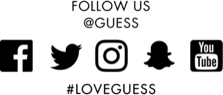 